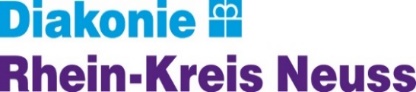 Beratungsstelle für Kinder, Jugendliche und ElternKaarst / KorschenbroichHinweis zum Datenschutz bei der Videoberatung:Bei Videoberatung wird in der Regel Software eines Dritten eingesetzt. Anbieter entsprechender Software lassen sich teilweise über die Allgemeinen Geschäftsbedingungen (AGB) den Zugriff auf die Kommunikation, insbesondere auch auf deren Inhalt, einräumen.Da es uns wichtig ist, dass Ihnen die Datenschutzrisiken einer Videoberatung bekannt sind und wir von unserer Seite keinen Einfluss auf die AGB der Anbieter haben, können wir ohne schriftliche Einwilligung Ihrerseits keine Videoberatungen durchführen. Diese Einwilligung ist natürlich jederzeit widerrufbar.Wir bemühen uns für die Videoberatung datenschutzrechtskonforme Anbieter zu nutzen, möchten Sie darüber hinaus aber bitten die AGB des Anbieters für sich zu prüfen.